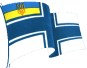 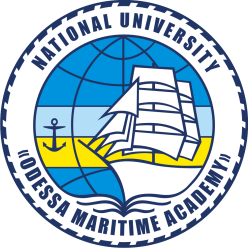 КАФЕДРА ВІЙСЬКОВОЇ ПІДГОТОВКИ НАЦІОНАЛЬНОГО УНІВЕРСИТЕТУ «ОДЕСЬКА МОРСЬКА АКАДЕМІЯ»(м. Одеса)“Застосування суден забезпечення”;“Штурманська та лоцманська кораблів”;“Бойове застосування протичовнового, торпедного, мінного озброєння і тральних засобів надводних кораблів (суден) і підводних човнів”;“Експлуатація та ремонт корабельного мінного озброєння”;“Експлуатація та ремонт корабельних торпед і торпедних апаратів”;“Експлуатація та ремонт газотурбінних енергетичних установок надводних кораблів (суден)”;“Бойове застосування з’єднань, військових частин та підрозділів спеціального призначення Військово-Морських Сил Збройних Сил України”;“Соціальна психологія”;“Психологія”.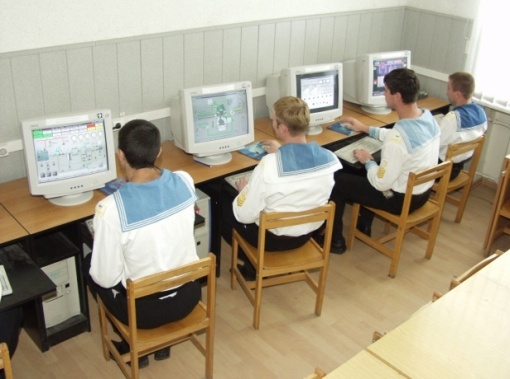 Громадяни України, які мають або здобувають освітній ступінь вищої освіти не нижче “бакалавра”, придатні до військової служби за станом здоров’я та морально-діловими якостями.заява;ксерокопія паспорта (ID – картки);ксерокопія ідентифікаційного коду;ксерокопія студентського квитка;ксерокопія приписного свідоцтва;фотографія (3х4) – 3 шт.Громадянин, який виявив бажання стати офіцером запасу, заключає контракт з ректором університету і зобов’язується: своєчасно вносити плату за навчання, відвідувати заняття та зберігати військове майно. Університет в особі ректора бере на себе зобов’язання надавати освітні послуги, а після закінчення навчання атестувати громадянина у офіцерський склад з присвоєнням йому військового звання «молодший лейтенант запасу». ● Основна мета військової підготовки – забезпечення Збройних Сил України необхідним резервом військово - навченого персоналу (офіцерами запасу, які підготовлені за конкретними військово-обліковими спеціальностями). 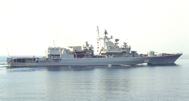 ● Вітчизну треба вміти захищати! Знання, які отримані на кафедрі військової підготовки, більш вагомі та глибші у порівнянні з придбаними на військовій строковій службі.● Громадяни, які не виявили бажання навчатись на кафедрі військової підготовки в майбутньому можуть бути призвані на строкову військову службу.● Студент, який володіє офіцерським статусом, викликає гордість и повагу!● Діючим законодавством передбачено, що у випадку завершення денної форми навчання в ВНЗі, його випускники втрачають право на відстрочку від призову. Ця законодавча норма не розповсюджується на громадян, які пройшли військову підготовку та атестовані в офіцери запасу.● Заняття студентів на кафедрі військової підготовки плануються в післяобідній час (після закінчення занять в університеті), що не заважає навчанню за основною спеціальністю.● Після закінчення навчання на кафедрі військової підготовки особи призовного віку не проходять строкову службу, а отримують законне право на виконання військової служби в запасі. 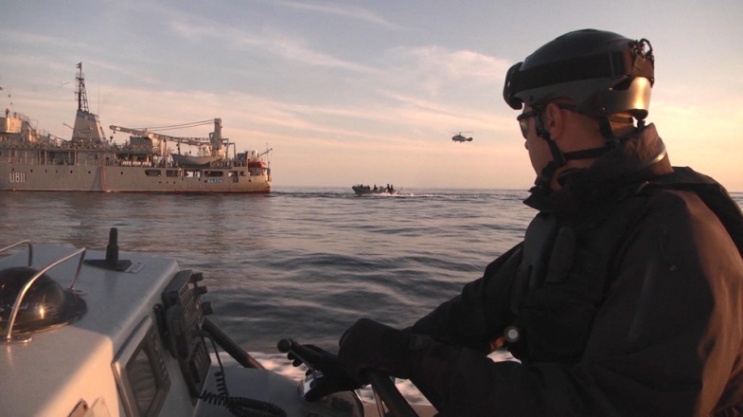 ● Військове звання «молодший лейтенант запасу» відкриває можливість роботи у силових відомствах України (Міністерстві оборони, Службі безпеки України, прокуратурі, поліції, податковій інспекції, Державній прикордонній службі) і надає перевагу при працевлаштуванні на посади державних службовців. Особи, які не мають військової підготовки, в вищезазначені структури не приймаються.	Наша адреса: 65029, м. Одеса, вул. Градоначальницька, 20, корпус №5 Національного університету “Одеська морська академія”.Сайт Національного університету “Одеська морська академія”: www.onma.edu.uaТелефон для довідок: + 38 (094) 863 16 71;+ 38 067 883 45 82.